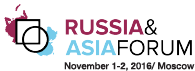 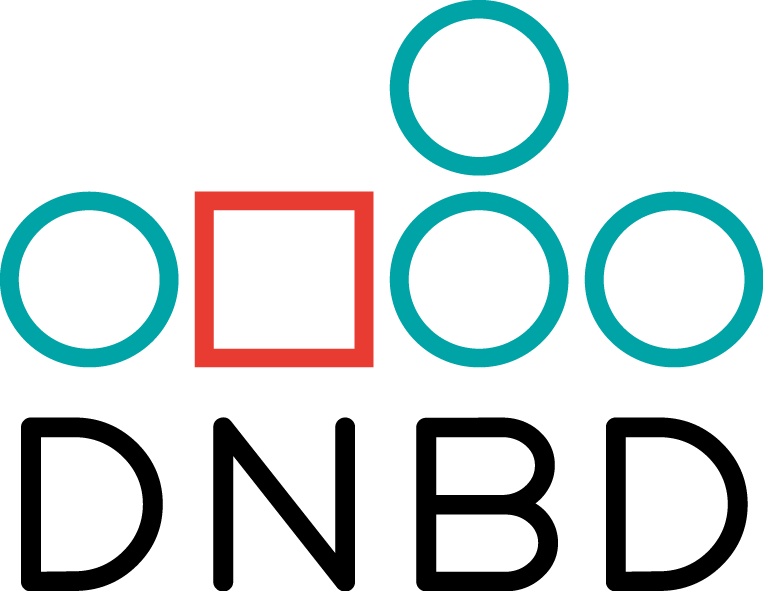 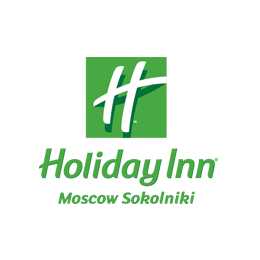 ---------------------------------------------------------------------------------------------------------------------------------------------------------------------------------------Предоставляются скидки для региональных компаний *Все цены указаны с учетом НДС 18%. По вопросам участия:+7(495) 743 97 75         ​ info@dnbd.supel@dnbd.suСайт форума и регистрация участников: www.raibf.comПрим. Регистрация участников закрывается 27 октября в 18:00.  ДЕЛЕГАТСКОЕ УЧАСТИЕСтоимость* Пакет «Премиум» аккредитация участника форума на 2 дня  (индивидуальный бейдж, раздаточные и дополнительные материалы, внесение в базу участников Форума);участие в деловых мероприятиях официальной программы (без ограничения);доступ в VIP-зону питания (обеды в ресторане + фуршеты);возможность бронирования переговорной комнаты (1 час).80 000 рублей Пакет «Стандарт» аккредитация участника форума на 2 дня (индивидуальный бейдж, раздаточные материалы, внесение в базу участников Форума);участие в деловых мероприятиях официальной программы;обеспечение питанием во время кофе-брейков и обедов согласно программе Форума, вкл. вечерний фуршет 2 ноября.55 000 рублейПакет одного дня «One day» аккредитация участника форума на 1 день (индивидуальный бейдж, раздаточные материалы, внесение в базу участников Форума);участие в деловых мероприятиях официальной программы только 1 ноября или только 2 ноября;обеспечение питанием (2 кофе-брейка, обед, вечерний фуршет)30 000 рублейДОПОЛНИТЕЛЬНЫЕ УСЛУГИ ДЛЯ УЧАСТНИКОВ ФОРУМАДОПОЛНИТЕЛЬНЫЕ УСЛУГИ ДЛЯ УЧАСТНИКОВ ФОРУМАВложения рекламных материалов или сувенирной продукции в пакеты участников (500 экз)50 000 рублейРазмещение готового стенда компании в фойе форума  (до 10 кв.м)100 000 рублейИндивидуальное сопровождение переводчиком (английский) – полдня (4 часа)/полный день (8 часов)13 000/25 000 рублейИндивидуальное сопровождение переводчиком (китайский или японский или корейский) – полдня (4 часа)/полный день (8 часов)16 000/30 000 рублей